Policy title: Non-Current Asset Procedures 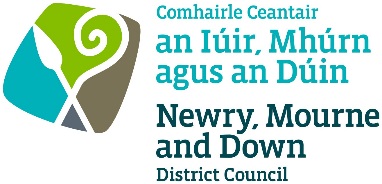 Policy ControlContentsPolicy reference:CS40Title of Policy:Non-Current Asset Procedures Version:1Directorate / Departmental ownership:Corporate Services / FinanceOfficer responsible:Assistant Director of Corporate Services (Finance)Date of ratification:4 April 2022 (TBC)Review date:04-2026Equality screening and Rural Needs Impact Assessment completed by:Maureen Morgan, Management Accountant – Capital and Budgets.Equality screening and Rural Needs Impact Assessment date:7 March 2022Location where document is held and referenced:Responsible Department     Corporate Policy repository  ContentPage NumberStatement2Aim of this policy2Scope of the policy2Related policies and legislation2Definitions 2Department & Officer responsible3Policy approval process3Review date3Procedures and arrangements for monitoring the implementation and impact of the policy3Equality screening3Rural Needs Impact Assessment31.Title of policyNon-Current Asset Procedures p2.StatementCouncil approves this document to ensure that both members and officers are aware of the procedures in relation to Non-Current Assets.3.AimThe aim of this document is to clearly set out the Council’s  procedures in relation to the appropriate management, recording and monitoring and accounting of Non-Current Assets and to ensure that all members and officers are aware of their roles and responsibilities.4.ScopeThe policy applies to all officers with responsibility for Non-Current Assets and sets out how they are identified and to ensure Council officers are aware of the financial implications of acquiring and disposing of assets and to provide guidance on how managers should ensure the maintenance and safeguarding of the assets within their area of responsibility. This document does not aim to be prescriptive with regard to providing monetary values and levels of management authorisation for aspects of asset management but provides guidance on good practice. It is recognised that further policies and procedures may be required for ‘Donated Assets’, ‘Inventory of Assets’ and ‘Disposal of Assets’.    5.Related policies and legislationFinancial RegulationsRevenue Expenditure Funded Under Statute (REFCUS) Minimum Revenue Provision Statement (M.R.P.)Code of Practice on Local Government Accounting Capital Strategy ReportEconomic Appraisals & Business Cases Templates & Procedures Procurement Policy & ProceduresProperty Asset Strategy Procedures for Acquisition and Disposal of Land Assets (December 2014)Fraud Response Plan 6.DefinitionsNon-Current Assets – Previously known as Fixed Assets which are normally acquiring by incurring Capital expenditure as opposed to inventory items. 	Finance Section – This refers to the Capital and Budget section.7.Department and Officer responsible8.Policy approval process9.Review DateThis will be reviewed in line with the Council’s agreed policy review cycle i.e. every 4 years (as per Council’s Equality Scheme commitment 4.31), or sooner to ensure it remains reflective of legislative developments.10.Procedures and arrangements for monitoring the implementation and impact of the policyTraining and awareness sessions will be delivered to relevant staff.Internal audits and annual auditing by Northern Ireland Audit Office willserve to monitor the impact of the policy. The Finance section will undertake periodic verification checks on assets and maintain the asset register.11.Equality ScreeningThe policy has been screened, and the outcome is that it not be subject to an EQIA (with no mitigating measures required)12.Rural Needs Impact AssessmentThe policy has been subject to rural needs impact assessment.